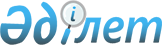 2008 жылғы 25 желтоқсандағы N 13/105-IV "Семей қаласының 2009 жылға арналған бюджеті туралы" шешіміне өзгерістер мен толықтырулар енгізу туралы
					
			Күшін жойған
			
			
		
					Шығыс Қазақстан облысы Семей қаласы мәслихатының 2009 жылғы 22 шілдедегі N 19/150-IV шешімі. Шығыс Қазақстан облысы Әділет департаментінің Семей қаласындағы Әділет басқармасында 2009 жылғы 29 шілдеде N 5-2-115 тіркелді. Шешімнің қабылдау мерзімінің өтуіне байланысты қолдану тоқтатылды - Шығыс Қазақстан облысы Семей қаласының мәслихатының 2009 жылғы 29 желтоқсандағы N 01-26/589 хатымен

      Ескерту. Шешімнің қабылдау мерзімінің өтуіне байланысты қолдану тоқтатылды - Шығыс Қазақстан облысы Семей қаласының мәслихатының 2009.12.29 N 01-26/589 хатымен.      Қазақстан Республикасының 2008 жылғы 4 желтоқсандағы № 95-IV Бюджеттік кодексінің 106, 109-баптарына, Қазақстан Республикасының 2001 жылғы 23 қаңтардағы № 148 «Қазақстан Республикасындағы жергілікті мемлекеттік басқару және өзін-өзі басқару туралы» Заңының 6-бабы 1 тармағы 1) тармақшасына, Шығыс Қазақстан облыстық мәслихатының 2009 жылғы 14 шілдедегі № 14/179-IV «2008 жылғы 19 желтоқсандағы № 10/129-IV «2009 жылға арналған облыстық бюджет туралы» шешіміне өзгерістер мен толықтырулар енгізу туралы» (нормативтік құқықтық актілерді мемлекеттік тіркеудің тізілімінде 2009 жылғы 22 шілдедегі № 2509 болып тіркелген) шешіміне сәйкес, Семей қаласының мәслихаты ШЕШТІ:



      1. 2009 жылғы 20 ақпандағы № 15/113-IV «2008 жылғы 25 желтоқсандағы № 13/105-IV «Семей қаласының 2009 жылға арналған бюджеті туралы» шешіміне өзгерістер мен толықтырулар енгізу туралы» (нормативтік құқықтық актілерді мемлекеттік тіркеудің тізілімінде 2009 жылғы 27 ақпандағы № 5-2-104 болып тіркелген, 2009 жылғы 5 наурыздағы № 10 «Семей таңы» және «Вести Семей» газеттерінде жарияланған) шешімді, 2009 жылғы 24 сәуірдегі № 17/132-IV «2008 жылғы 25 желтоқсандағы № 13/105-IV «Семей қаласының 2009 жылға арналған бюджеті туралы» шешіміне өзгерістер мен толықтырулар енгізу туралы» (нормативтік құқықтық актілерді мемлекеттік тіркеудің тізілімінде 2009 жылғы 30 сәуірдегі № 5-2-109 болып тіркелген, 2009 жылғы 7 мамырдағы № 18 «Семей таңы» және «Вести Семей» газеттерінде жарияланған) шешімді есепке алып, 2008 жылғы 25 желтоқсандағы № 13/105-IV «Семей қаласының 2009 жылға арналған бюджеті туралы» (нормативтік құқықтық актілерді мемлекеттік тіркеудің тізілімінде 2008 жылғы 31 желтоқсандағы № 5-2-98 болып тіркелген, 2009 жылғы 8 қаңтардағы № 1-2 «Семей таңы» және «Вести Семей» газеттерінде жарияланған) шешіміне келесідей өзгерістер мен толықтырулар енгізілсін:



      Аталған шешімнің 1-тармағы жаңа редакцияда жазылсын:

      «1. 2009 жылға арналған қалалық бюджет 1-қосымшаға сәйкес келесідей көлемдерде бекітілсін:

      1) түсімдер – 13271157 мың теңге:

      салықтық түсімдер – 6787002 мың теңге;

      салықтық емес түсімдер – 25208 мың теңге;

      негізгі капиталды сатудан түсетін түсімдер – 499018 мың теңге;

      трансферттердің түсімдері – 5959929 мың теңге;

      2) шығыстар – 13628773 мың теңге;

      3) таза бюджеттік кредит беру – 0 мың теңге:

      бюджеттік кредиттер – 0 мың теңге;

      бюджеттік кредиттерді өтеу – 0 мың теңге;

      4) қаржы активтерімен жасалатын операциялар бойынша сальдо – 11000 мың теңге:

      қаржы активтерін сатып алу – 11000 мың теңге;

      мемлекеттік қаржы активтерін сатудан түсетін түсімдер – 0 мың теңге;

      5) бюджет тапшылығы (профициті) – (-) 368616 мың теңге;

      6) бюджет тапшылығын қаржыландыру (профицитін пайдалану) – 368616 мың теңге:

      қарыздардың түсімі – 227000 мың теңге;

      қарыздарды өтеу – 130000 мың теңге;

      пайдаланылатын бюджеттік қаражаттардың қалдықтары – 271616 мың теңге.».



      2. Бекітілсін:

      «Ауданның (облыстық маңызы бар қаланының) жергілікті атқарушы органының резерві – 59858 мың теңге.».



      3. 5-4-тармағында:

      үшінші азат жолында «138271» деген сан «135615» деген санмен ауыстырылсын;

      төртінші азат жолында «56835» деген сан «459814» деген санмен ауыстырылсын;

      алтыншы азат жолында «30308» деген сан «34539» деген санмен ауыстырылсын;



      4. 5-5-тармағында:

      бірінші азат жолында «235535» деген сан «226725» деген санмен ауыстырылсын;

      екінші азат жолында «91870» деген сан «87490» деген санмен ауыстырылсын;

      алтыншы азат жолында «143665» деген сан «139235» деген санмен ауыстырылсын.



      5. «Ауғанстанда қаза тапқан жауынгерлердің отбасыларына материалдық көмек көрсету бойынша мұқтаж азаматтардың жеке санаттарына әлеуметтік көмек көрсету жөнінде облыстық бюджеттен нысаналы ағымдағы трансферттердің 190 мың теңге сомасында азаюын есепке алу.».



      6. 1-қосымша жаңа редакцияда 1-қосымшаға сәйкес жазылсын.



      7. 2-қосымша жаңа редакцияда 2-қосымшаға сәйкес жазылсын.



      8. 5-қосымша жаңа редакцияда 3-қосымшаға сәйкес жазылсын.



      9. Осы шешім 2009 жылдың 1 қаңтарынан бастап қолданысқа енгізіледі.

      

      

      Қалалық мәслихат

      сессиясының төрағасы                                Н. Сыдықов

      

      Қалалық мәслихаттың

      хатшысы                                             Қ. Мирашев

      2009 жылғы 22 шілдедегі

      № 19/150-IV шешіміне

      1-қосымша 

Семей қаласының 2009 жылға арналған бюджеті      

      

      Қалалық мәслихаттың

      хатшысы                                              Қ. Мирашев

      2009 жылғы 22 шілдедегі

      № 19/150-IV шешіміне

      2-қосымша       

Бюджеттің инвестициялық жобаларын (бағдарламаларын) іске асыруға, заңды тұлғалардың жарғы капиталын қалыптастыру немесе ұлғайтуға бағытталған бюджеттік бағдарламаларға 2009 жылға арналған қала бюджетінің даму бюджеттік бағдарламаларының тізімі      

      

      Қалалық мәслихаттың

      хатшысы                                            Қ. Мирашев

      2009 жылғы 22 шілдедегі

      № 19/150-IV шешіміне

      3-қосымша 

2009 жылға арналған Семей қаласының

бюджетіндегі ауылдық округтер мен кенттердің

бюджеттік бағдарламаларымың теңге   

 

      Қалалық мәслихаттың

      хатшысы                                           Қ. Мирашев
					© 2012. Қазақстан Республикасы Әділет министрлігінің «Қазақстан Республикасының Заңнама және құқықтық ақпарат институты» ШЖҚ РМК
				СанатыСыныбыІшкі

сыныбыАтауыСомасы

(мың теңге)12345I. Түсімдер13 271 157,01Салықтық түсімдер6 787 002,001Табыс салығы2 834 709,02Жеке табыс салығы2 834 709,003Әлеуметтік салық2 319 069,01Әлеуметтік салық2 319 069,004Меншікке салынатын салықтар1 206 642,01Мүлікке салынатын салықтар746 306,0 3Жер салығы196 444,04Көлік құралдарына салынатын салық261 892,05Бірыңғай жер салығы2 000,0 05Тауарларға, жұмыстарға және қызметтерге салынатын ішкі салықтар319 369,02Акциздер75 876,03Табиғи және басқа ресурстарды пайдаланғаны үшін түсетін түсімдер111 000,04Кәсіпкерлік және кәсіби қызметті жүргізгені үшін алынатын алымдар105 154,05Құмар ойын бизнеске салық27 339,008Заңдық мәнді іс-әрекеттерді жасағаны және (немесе) оған уәкілеттігі бар мемлекеттік органдар немесе лауазымды адамдар құжаттар бергені үшін алатын міндетті төлемдер107 213,01Мемлекеттік баж107 213,02Салықтық емес түсімдер25 208,001Мемлекеттік меншіктен түсетін түсімдер17 804,01Мемлекеттік кәсіпорындардың таза кірiсi бөлігінің түсімдер145,03Мемлекет меншігіндегі акциялардың мемлекеттік пакетіне дивидендтер15,05Мемлекет меншігіндегі мүлікті жалға беруден түсетін кірістер17 644,004Мемлекеттік бюджеттен қаржыландырылатын, сондай-ақ Қазақстан Республикасы Ұлттық Банкінің бюджетінен (шығыстар сметасынан) ұсталатын және қаржыландырылатын мемлекеттік мекемелер салатын айыппұлдар, өсімпұлдар, санкциялар, өндіріп алулар706,01Мұнай секторы ұйымдарынан түсетін түсімдерді қоспағанда, мемлекеттік бюджеттен қаржыландырылатын, сондай-ақ Қазақстан Республикасы Ұлттық Банкінің бюджетінен (шығыстар сметасынан) ұсталатын және қаржыландырылатын мемлекеттік мекемелер салатын айыппұлдар, өсімпұлдар, санкциялар, өндіріп алулар706,006Басқа да салықтық емес түсімдер6 698,01Басқа да салықтық емес түсімдер6 698,03Негізгі капиталды сатудан түсетін түсімдер499 018,001Мемлекеттік мекемелерге бекітілген мемлекеттік мүлікті сату393 418,01Мемлекеттік мекемелерге бекітілген мемлекеттік мүлікті сату393 418,003Жерді және материалдық емес активтерді сату105 600,01Жерді сату100 000,02Материалдық емес активтерді сату5 600,04Трансферттердің түсімдері5 959 929,002Мемлекеттік басқарудың жоғары тұрған органдарынан түсетін трансферттер5 959 929,02Облыстық бюджеттен түсетін трансферттер5 959 929,0Функ

цио

нал

дық

топКіші

функ

цияӘкім

шісіБағ

дар

ламаШығыстардың атауыСомасы

(мың теңге)123456II. Шығыстар13 628 773,01Жалпы сипаттағы мемлекеттік қызметтер289 113,001Мемлекеттік басқарудың жалпы функцияларын орындайтын өкілді, атқарушы және басқа органдар216 311,0112Аудан (облыстық маңызы бар қала) мәслихатының аппараты14 585,0001Аудан(облыстық маңызы бар қала) мәслихатының қызметін қамтамасыз ету14 585,0122Аудан (облыстық маңызы бар қала) әкімінің аппараты136 852,0001Аудан (облыстық маңызы бар қала) әкімінің қызметін қамтамасыз ету136 852,0123Қаладағы аудан, аудандық маңызы бар қала, кент, ауыл (село), ауылдық (селолық) округ әкімінің аппараты64 874,011123001Қаладағы ауданның, аудандық маңызы бар қаланың, кенттің, ауылдың (селоның), ауылдық (селолық) округтің әкімі аппаратының қызметін қамтамасыз ету64 874,002Қаржылық қызмет38 509,0452Ауданның (облыстық маңызы бар қаланың) қаржы бөлімі38 509,0001Қаржы бөлімінің қызметін қамтамасыз ету33 551,0002Ақпараттық жүйелер құру326,0003Салық салу мақсатында мүлікті бағалауды жүргізу1 934,0004Біржолғы талондарды беру жөніндегі жұмысты және біржолғы талондарды іске асырудан сомаларды жинаудың толықтығын қамтамасыз етуді ұйымдастыру2 662,0011Коммуналдық меншікке түскен мүлікті есепке алу, сақтау, бағалау және сату36,005Жоспарлау және статистикалық қызмет34 293,0453Ауданның (облыстық маңызы бар қаланың) экономика және бюджеттік жоспарлау бөлімі34 293,0001Экономика және бюджеттік жоспарлау бөлімінің қызметін қамтамасыз ету34 293,02Қорғаныс32 266,001Әскери мұқтаждар27 883,0122Аудан (облыстық маңызы бар қала) әкімінің аппараты27 883,0005Жалпыға бірдей әскери міндетті атқару шеңберіндегі іс-шаралар27 883,002Төтенше жағдайлар жөніндегі жұмыстарды ұйымдастыру4 383,0122Аудан (облыстық маңызы бар қала) әкімінің аппараты4 383,0007Аудандық (қалалық) ауқымдағы дала өрттерінің, сондай-ақ мемлекеттік өртке қарсы қызмет органдары құрылмаған елді мекендерде өрттердің алдын алу және оларды сөндіру жөніндегі іс-шаралар4 383,03Қоғамдық тәртіп, қауіпсіздік, құқықтық, сот, қылмыстық-атқару қызметі58 430,001Құқық қорғау қызметі58 430,0458Ауданның (облыстық маңызы бар қаланың) тұрғын үй-коммуналдық шаруашылығы, жолаушылар көлігі және автомобиль жолдары бөлімі58 430,0021Елді мекендерде жол жүрісі қауiпсiздiгін қамтамасыз ету58 430,04Білім беру5 236 488,001Мектепке дейінгі тәрбие және оқыту395 801,0464Ауданның (облыстық маңызы бар қаланың) білім беру бөлімі395 801,0009Мектепке дейiнгi тәрбие ұйымдарының қызметін қамтамасыз ету395 801,002Жалпы бастауыш, жалпы негізгі, жалпы орта білім беру3 957 995,0464Ауданның (облыстық маңызы бар қаланың) білім беру бөлімі3 957 995,0003Жалпы білім беру3 595 316,0006Балалар үшін қосымша білім беру183 908,0010Республикалық бюджеттен берілетін нысаналы трансферттердің есебінен білім берудің мемлекеттік жүйесіне оқытудың жаңа технологияларын енгізу178 771,004Техникалық және кәсіптік, орта білімнен кейінгі білім беру83 386,0464Ауданның (облыстық маңызы бар қаланың) білім беру бөлімі83 386,0018Кәсіптік оқытуды ұйымдастыру83 386,009Білім беру саласындағы өзге де қызметтер799 306,0464Ауданның (облыстық маңызы бар қаланың) білім беру бөлімі656 716,0001Білім беру бөлімінің қызметін қамтамасыз ету19 810,0004Ауданның (облыстық маңызы бар қаланың) мемлекеттік білім беру мекемелерінде білім беру жүйесін ақпараттандыру8 971,0005Ауданның (облыстық маңызы бар қаланың) мемлекеттік білім беру мекемелер үшін оқулықтар мен оқу - әдістемелік кешендерді сатып алу және жеткізу96 258,0007Аудандық (қалалық) ауқымдағы мектеп олимпиадаларын және мектептен тыс іс-шараларды өткізу9 490,0011Өңірлік жұмыспен қамту және кадрларды қайта даярлау стратегиясын іске асыру шеңберінде білім беру объектілерін күрделі, ағымды жөндеу522 187,0467Ауданның (облыстық маңызы бар қаланың) құрылыс бөлімі142 590,0037Білім беру объектілерін салу және реконструкциялау142 590,06Әлеуметтік көмек және әлеуметтік қамсыздандыру965 528,002Әлеуметтік көмек890 553,0451Ауданның (облыстық маңызы бар қаланың) жұмыспен қамту және әлеуметтік бағдарламалар бөлімі880 708,0002Еңбекпен қамту бағдарламасы289 934,0004Ауылдық жерлерде тұратын денсаулық сақтау, білім беру, әлеуметтік қамтамасыз ету, мәдениет және спорт мамандарына отын сатып алуға Қазақстан Республикасының заңнамасына сәйкес бойынша әлеуметтік көмек көрсету4 945,0005Мемлекеттік атаулы әлеуметтік көмек87 394,0006Тұрғын үй көмегі39 515,0007Жергілікті өкілетті органдардың шешімі бойынша мұқтаж азаматтардың жекелеген топтарына әлеуметтік көмек210 275,0010Үйден тәрбиеленіп оқытылатын мүгедек балаларды материалдық қамтамасыз ету41 245,0013Белгіленген тұрғылықты жері жоқ тұлғаларды әлеуметтік бейімдеу41 115,0014Мұқтаж азаматтарға үйде әлеуметтік көмек көрсету112 427,001618 жасқа дейінгі балаларға мемлекеттік жәрдемақылар32 888,0017Мүгедектерді оңалту жеке бағдарламасына сәйкес, мұқтаж мүгедектерді міндетті гигиеналық құралдармен қамтамасыз етуге, және ымдау тілі мамандарының жеке көмекшілердің қызмет көрсетуі20 970,0464Ауданның (облыстық маңызы бар қаланың) білім беру бөлімі9 845,0008Білім беру ұйымдарының күндізгі оқу нысанының оқушылары мен тәрбиеленушілерін әлеуметтік қолдау9 845,009Әлеуметтік көмек және әлеуметтік қамтамасыз ету салаларындағы өзге де қызметтер74 975,0451Ауданның (облыстық маңызы бар қаланың) жұмыспен қамту және әлеуметтік бағдарламалар бөлімі74 975,0001Жұмыспен қамту және әлеуметтік бағдарламалар бөлімінің қызметін қамтамасыз ету72 701,0011Жәрдемақыларды және басқа да әлеуметтік төлемдерді есептеу, төлеу мен жеткізу бойынша қызметтерге ақы төлеу2 274,07Тұрғын үй-коммуналдық шаруашылық3 083 371,001Тұрғын үй шаруашылығы915 087,7467Ауданның (облыстық маңызы бар қаланың) құрылыс бөлімі915 087,771467003Мемлекеттік коммуналдық тұрғын үй қорының тұрғын үй құрылысы және (немесе) сатып алу28 016,071467004Инженерлік коммуникациялық инфрақұрылымды дамыту, жайластыру және (немесе) сатып алу386 063,7019Тұрғын үй салу және (немесе) сатып алу501 008,002Коммуналдық шаруашылық1 791 737,3123Қаладағы аудан, аудандық маңызы бар қала, кент, ауыл (село), ауылдық (селолық) округ әкімінің аппараты549,0014Елді мекендерді сумен жабдықтауды ұйымдастыру549,0458Ауданның (облыстық маңызы бар қаланың) тұрғын үй - коммуналдық шаруашылығы, жолаушылар көлігі және автомобиль жолдары бөлімі1 611 355,072458012Сумен жабдықтау және су бөлу жүйесінің қызмет етуі33 350,0030Өңірлік жұмыспен қамту және кадрларды қайта даярлау стратегиясын іске асыру шеңберінде инженерлік–коммуникациялық инфрақұрылымын жөндеу және елді - мекендерді көркейту1 578 005,0467Ауданның (облыстық маңызы бар қаланың) құрылыс бөлімі179 833,3005Коммуналдық шаруашылық объектiлерiн дамыту8 408,0006Сумен жабдықтау жүйесін дамыту13 301,3031Өңірлік жұмыспен қамту және кадрларды қайта даярлау стратегиясын іске асыру шеңберінде инженерлік–коммуникациялық инфрақұрылымды дамыту және елді - мекендерді көркейту158 124,003Елді-мекендерді көркейту376 546,0123Қаладағы аудан, аудандық маңызы бар қала, кент, ауыл (село), ауылдық (селолық) округ әкімінің аппараты5 360,0009Елді мекендердің санитариясын қамтамасыз ету5 360,0458Ауданның (облыстық маңызы бар қаланың) тұрғын үй - коммуналдық шаруашылығы, жолаушылар көлігі және автомобиль жолдары бөлімі371 186,0015Елді мекендердегі көшелерді жарықтандыру122 985,0016Елді мекендердің санитариясын қамтамасыз ету38 909,0017Жерлеу орындарын күтіп - ұстау және туысы жоқтарды жерлеу6 778,0018Елді мекендерді абаттандыру және көгалдандыру202 514,08Мәдениет, спорт, туризм және ақпараттық кеңістік437 361,001Мәдениет саласындағы қызмет141 588,0455Ауданның (облыстық маңызы бар қаланың) мәдениет және тілдерді дамыту бөлімі110 798,0003Мәдени-демалыс жұмысын қолдау110 798,0467Ауданның (облыстық маңызы бар қаланың) құрылыс бөлімі30 790,0011Мәдениет объектілерін дамыту30 790,002Спорт79 414,0465Ауданның (облыстық маңызы бар қаланың) дене шынықтыру және спорт бөлімі79 414,0005Ұлттық және бұқаралық спорт түрлерін дамыту1 948,0006Аудандық (облыстық маңызы бар қалалық) деңгейде спорттық жарыстар өткізу19 355,0007Әртүрлі спорт түрлері бойынша аудан (облыстық маңызы бар қала) құрама командаларының мүшелерін дайындау және олардың облыстық спорт жарыстарына қатысуы58 111,003Ақпараттық кеңістік125 389,0455Ауданның (облыстық маңызы бар қаланың) мәдениет және тiлдердi дамыту бөлімі76 780,0006Аудандық (қалалық) кітапханалардың жұмыс iстеуi73 495,0007Мемлекеттік тiлдi және Қазақстан халықтарының басқа да тілдерін дамыту3 285,0456Ауданның (облыстық маңызы баp қаланың) iшкi caясат бөлімі48 609,0002Бұқаралық ақпарат құралдары арқылы мемлекеттік ақпарат caяcaтын жүргізу48 609,009Мәдениет, спорт, туризм және ақпараттық кеңістікті ұйымдастыру жөніндегі өзге де қызметтер90 970,0455Ауданның (облыстық маңызы бар қаланың) мәдениет және тiлдердi дамыту бөлімі54 331,0001Мәдениет және тілдерді дамыту бөлімiнiң қызметін қамтамасыз ету16 942,0004Өңірлік жұмыспен қамту және кадрларды қайта даярлау стратегиясын іске асыру шеңберінде мәдениет объектілерін күрделі, ағымды жөндеу37 389,0456Ауданның (облыстық маңызы баp қаланың) iшкi caясат бөлiмі29 748,0001Iшкi саясат бөлiмiнiң қызметін қамтамасыз ету21 543,0003Жастар саясаты саласындағы өңірлік бағдарламаларды iске асыру8 205,0465Ауданның (облыстық маңызы бар қаланың) дене шынықтыру және спорт бөлімі6 891,0001Дене шынықтыру және спорт бөлiмiнiң қызметін қамтамасыз ету6 891,09Отын-энергетика кешені және жер қойнауын пайдалану2 288 954,109Отын-энергетика кешені және жер қойнауын пайдалану саласындағы өзге де қызметтер2 288 954,1467Ауданның (облыстық маңызы бар қаланың) құрылыс бөлімі2 288 954,1009Жылу-энергетикалық жүйені дамыту2 288 954,110Ауыл, су, орман, балық шаруашылығы, ерекше қорғалатын табиғи аумақтар, қоршаған ортаны және жануарлар дүниесін қорғау, жер қатынастары33 211,001Ауыл шаруашылығ15 577,0462Ауданның (облыстық маңызы бар қаланың) ауыл шаруашылық бөлімі13 795,0001Ауыл шаруашылығы бөлімінің қызметін қамтамасыз ету13 795,0453Ауданның (облыстық маңызы бар қаланың) экономика және бюджеттік жоспарлау бөлімі1 782,0099Республикалық бюджеттен берілетін нысаналы трансферттер есебінен ауылдық елді мекендер саласының мамандарын әлеуметтік қолдау шараларын іске асыру1 782,006Жер қатынастары17 634,0463Ауданның (облыстық маңызы бар қаланың) жер қатынастары бөлімі17 634,0001Жер қатынастары бөлімінің қызметін қамтамасыз ету17 634,011Өнеркәсіп, сәулет, қала құрылысы және құрылыс қызметі25 850,002Сәулет, қала құрылысы және құрылыс қызметі25 850,0467Ауданның (облыстық маңызы бар қаланың) құрылыс бөлімі14 541,0001Құрылыс бөлімінің қызметін қамтамасыз ету14 541,0468Ауданның (облыстық маңызы бар қаланың) сәулет және қала құрылысы бөлімі11 309,0001Қала құрылысы және сәулет бөлімінің қызметін қамтамасыз ету11 309,012Көлік және коммуникация1 016 493,001Автомобиль көлігі532 227,0458Ауданның (облыстық маңызы бар қаланың) тұрғын үй-коммуналдық шаруашылығы, жолаушылар көлігі және автомобиль жолдары бөлімі532 227,0022Көлік инфрақұрылымын дамыту32 196,0023Автомобиль жолдарының жұмыс істеуін қамтамасыз ету500 031,009Көлік және коммуникациялар саласындағы өзге де қызметтер484 266,0458Ауданның (облыстық маңызы бар қаланың) тұрғын үй-коммуналдық шаруашылығы, жолаушылар көлігі және автомобиль жолдары бөлімі484 266,0008Өңірлік жұмыспен қамту және кадрларды қайта даярлау стратегиясын іске асыру шеңберінде аудандық маңызы бар автомобиль жолдарын, қала және елді мекендер көшелерін жөндеу және ұстау483 266,0024Кентiшiлiк (қалаiшiлiк) және ауданiшiлiк қоғамдық жолаушылар тасымалдарын ұйымдастыру1 000,013Басқалар131 266,003Кәсіпкерлік қызметті қолдау және бәсекелестікті қорғау18 517,0469Ауданның (облыстық маңызы бар қаланың) кәсіпкерлік бөлімі18 517,0001Кәсіпкерлік бөлімі қызметін қамтамасыз ету18 517,009Басқалар112 749,0452Ауданның (облыстық маңызы бар қаланың) қаржы бөлімі59 858,0012Ауданның (облыстық маңызды қаланың) жергілікті атқарушы органының резерві59 858,0453Ауданның(облыстық маңызы бар қаланың) экономика және бюджеттік жоспарлау бөлімі8 400,0003Жергілікті бюджеттік инвестициялық жобалардың (бағдарламалардың) техникалық-экономикалық негіздемелерін әзірлеу және оған сараптама жүргізу8 400,0458Ауданның (облыстық маңызы бар қаланың) тұрғын үй-коммуналдық шаруашылығы, жолаушылар көлігі және автомобиль жолдары бөлімі44 491,0001Тұрғын үй-коммуналдық шаруашылығы, жолаушылар көлігі және автомобиль жолдары бөлімінің қызметін қамтамасыз ету44 491,015Трансферттер30 441,91Трансферттер30 441,9452Ауданның (облыстық маңызы бар қаланың) қаржы бөлімі30 441,9006Нысаналы трансферттердi қайтару30 441,9ІV. Таза бюджеттік кредит беру0,0Бюджеттік кредиттер0,0Бюджеттік кредиттерді өтеу0,0V. Қаржы активтерімен жасалатын операциялар бойынша сальдо11 000,0Қаржылық активтерді сатып алу11 000,013Басқалар11 000,009Басқалар11 000,0452Ауданның (облыстық маңызы бар қаланың) қаржы бөлімі11 000,0014Заңды тұлғалардың жарғылық капиталын қалыптастыру немесе ұлғайту11 000,0Мемлекеттік қаржылық активтерді сатудан түсетін түсім0,0VІ. Бюджет тапшылығы (профициті)-368 616,0VІІ. Бюджет тапшылығын қаржыландыру (профицитін пайдалану)368 616,0Функ

цио

нал

дық

топӘкім

шісіБағ

дар

ламаАтауы1234Инвестициялық жобалар01Жалпы сипаттағы мемлекеттік қызметтер452Ауданның(облыстық маңызы бар қаланың) қаржы бөлімі002Ақпараттық жүйелер құру04Білім беру464Ауданның (облыстық маңызы бар қаланың) білім беру бөлімі004Орта білім беру жүйесін ақпараттандыру467Ауданның (облыстық маңызы бар қаланың) құрылыс бөлімі037Білім беру объектілерін салу және реконструкциялау07Тұрғын үй-коммуналдық шаруашылық467Ауданның (облыстық маңызы бар қаланың) құрылыс бөлімі003Мемлекеттік коммуналдық тұрғын үй қорының тұрғын үй құрылысы және (немесе) сатып алу004Инженерлік коммуникациялық инфрақұрылымды дамыту, жайластыру және (немесе) сатып алу005Коммуналдық шаруашылық объектiлерiн дамыту006Сумен жабдықтау жүйесін дамыту019Тұрғын үй салу және (немесе) сатып алу031Өңірлік жұмыспен қамту және кадрларды қайта даярлау стратегиясын іске асыру шеңберінде инженерлік–коммуникациялық инфрақұрылымды дамыту және елді мекендерді көркейту08Мәдениет, спорт, туризм және ақпараттық кеңістік467Ауданның (облыстық маңызы бар қаланың) құрылыс бөлімі011Мәдениет объектілерін дамыту09Отын-энергетика кешені және жер қойнауын пайдалану467Ауданның (облыстық маңызы бар қаланың) құрылыс бөлімі009Жылу-энергетикалық жүйені дамыту12Көлік және коммуникация458Ауданның (облыстық маңызы бар қаланың) тұрғын үй-коммуналдық шаруашылығы, жолаушылар көлігі және автомобиль жолдары бөлімі022Көлік инфрақұрылымын дамытуЗаңды тұлғалардың жарғылық капиталын қалыптастыру немесе ұлғайту13Басқалар452Ауданның (облыстық маңызы бар қаланың) қаржы бөлімі014Заңды тұлғалардың жарғылық капиталын қалыптастыру немесе ұлғайту№ р/сБюджеттік бағдарламаның атауы

Ауылдық округтің, кенттің атауыБарлығыСоның ішінде «Елді мекендердің санитариясын қамтамасыз ету» бағдарламасы бойыншаСоның ішінде «Елді мекендерді сумен жабдықтауды ұйымдастыру» бағдарламасы бойынша1Абыралы3 912302Айнабұлақ3 284463Ақбұлақ3 871374Алғабас4 483905Қараөлең5 486906Таңат3 369277Достық5 3409598Жазық3 823855499Жиенәлі5 07199010Знаменка5 08480911Ертіс4 68568012Новобаженово4 95769013Озерки4 78352514Приречный3 7409515Шульба5 43420716Шаған3 461Бюджет бойынша барлығы70 783
5 360
549
